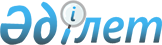 О внесении изменений и дополнений в Приказ МВД Республики Казахстан от 12.10.98 г. № 343, а также в утвержденные им "Правила государственной регистрации транспортных средств и прицепов к ним в Республике Казахстан, Правила о порядке получения права на управление транспортными средствами, приема экзаменов, выдачи гражданам водительских удостоверений"
					
			Утративший силу
			
			
		
					Приказ Министра внутренних дел Республики Казахстан от 25 марта 2001 года № 249. Зарегистрирован в Министерстве юстиции Республики Казахстан 11 апреля 2001 года № 1459. Утратил силу приказом Министра внутренних дел Республики Казахстан от 26 февраля 2010 года № 90

      Сноска. Утратил силу приказом Министра внутренних дел РК от 26.02.2010 № 90 (порядок введения в действие см. п. 7).      В целях совершенствования регистрационной деятельности подразделений дорожной полиции Министерства внутренних дел Республики Казахстан приказываю: 

      1. Внести следующие изменения и дополнения в приказ МВД Республики Казахстан от 12.10.98 г. N 343 V980679_ , а также в утвержденные им соответствующие Правила V980690_ : 

      1) подпункт 4 пункта 3 приказа МВД Республики Казахстан от 12.10.98 г. N 343 изложить в следующей редакции: 

      "4) Возложить персональную ответственность по контролю за исполнением требований утверждаемых Правил на начальников Управлений дорожной полиции УВД г. Астаны, ГУВД г. Алматы, ГУВД - УВД областей."; 

      2) пункт 16 раздела 2 Правил государственной регистрации транспортных средств и прицепов к ним в Республике Казахстан, дополнить подпунктом 12 следующего содержания: 

      "12) Не реже одного раза в неделю передают информацию о зарегистрированных, перерегистрированных и снятых с учета транспортных средствах, а также о выданных водительских удостоверениях в базу данных центрального сервера ДДП МВД Республики Казахстан."; 

      3) абзац первый пункта 44 изложить в следующей редакции: 

      "Перед производством регистрационных действий проверяются по учетам угнанного, похищенного транспорта в Департаменте оперативно-технической службы МВД Республики Казахстан транспортные средства (номерные агрегаты), вновь прибывшие на территорию Республики Казахстан, и транспортные средства (номерные агрегаты), снимаемые с государственного учета."; 

      4) раздел 3 дополнить пунктом 44-1 следующего содержания: 

      "44-1. При проведении проверок номеров агрегатов транспортных средств владельцам выдаются постоянные государственные регистрационные номерные знаки, а также талон предварительной регистрации транспортного средства, с указанием даты явки для получения свидетельства о регистрации транспортного средства."; 

      5) пункт 17 Правил о порядке получения права на управление транспортными средствами, приема экзаменов, выдачи гражданам водительских удостоверений исключить.      2. Контроль за исполнением настоящего приказа возложить на Департамент дорожной полиции МВД Республики Казахстан (Мурзабеков Н.Т.).        3. Настоящий приказ вступает в силу со дня государственной регистрации в Министерстве юстиции Республики Казахстан.     Министр внутренних дел     Республики Казахстан-     Командующий внутренними войсками     генерал-майор                                                         (Специалисты: Склярова И.В.,              Абрамова Т.М.)     
					© 2012. РГП на ПХВ «Институт законодательства и правовой информации Республики Казахстан» Министерства юстиции Республики Казахстан
				